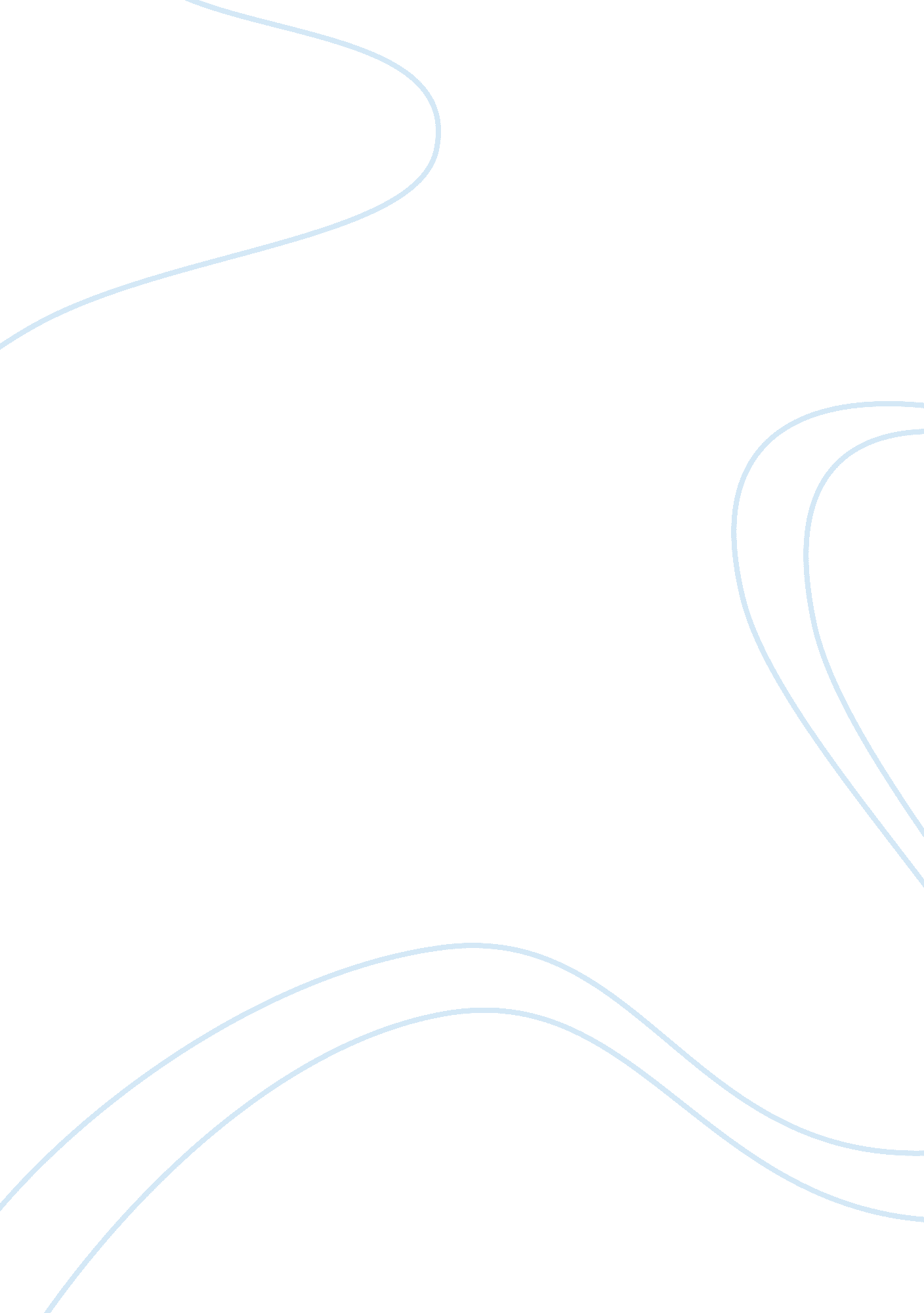 My learning experiences in mathScience, Mathematics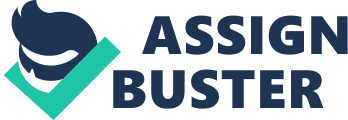 Mathematicsmay be defined as the subject In which we never know what we are talking about, nor whether what we are saying Is true. How can we be able to love Math without compelling ourselves in doing so? That remarkable question can definitely be retorted as I stepped In Ma'am Doll's math class. Doubtless of the fact, she Is truly an extraordinaryteacher, I suppose. She taught me to understand math the way I understand my easiest subject. She had instructed me to perceive math simply as it should be. In this case, she had taught me a great lesson in life. That if we do not believe that mathematics is simple, it is only because we do not realize how complicated life is. Through the months, I've been starting to love math. It has instilled in me that every problem nor every equation, is only a challenge that I must surpass. Honestly speaking, I never conceited liking math radically. I used to loathe and curse it like there's no end. Eve always dreamed that we need not to study math before long. However, my standpoint did certainly change. As I entered our room, there's hat bit feeling ofanxietywithin me. I earnestly don't know what feeling to feel once you get In a math class. Either of which Is the feeling of excitement and again, the feeling of anxiety. Ma'am Doll helped me to understand and seize the beauty of mathematics. She brought me into the world of complication yet also into recreation. Math, indeed, educated me to visualize things in a different perspective. By all odds, it is certainly analogous with life. It substantiates the fact that life is undeniably complicated. In my 14 years of existence, math never became easy. You will always have to wake up each and every day anticipating that math is reality. Most likely, every individual you see, dislike math surpassingly. It constantly interrogates us a puzzling question of why on Earth do we need to study math. As a matter of fact, math Is comprehensive all throughout, whether we Like It or not, mathematics will never vanish In our midst. My Learning Experiences in Math By Kristin_pile Mathematics may be defined as the subject in which we never know what we are talking about, nor whether what we are saying is true. How can we be able to love definitely be retorted as I stepped in Ma'am Doll's math class. Doubtless of the fact, she is truly an extraordinary teacher, I suppose. She taught me to understand math how complicated life is. Through the months, Eve been starting to love math. It has that bit feeling of anxiety within me. I earnestly don't know what feeling to feel once you get in a math class. Either of which is the feeling of excitement and again, the math is comprehensive all throughout, whether we like it or not, mathematics will never vanish in our midst. 